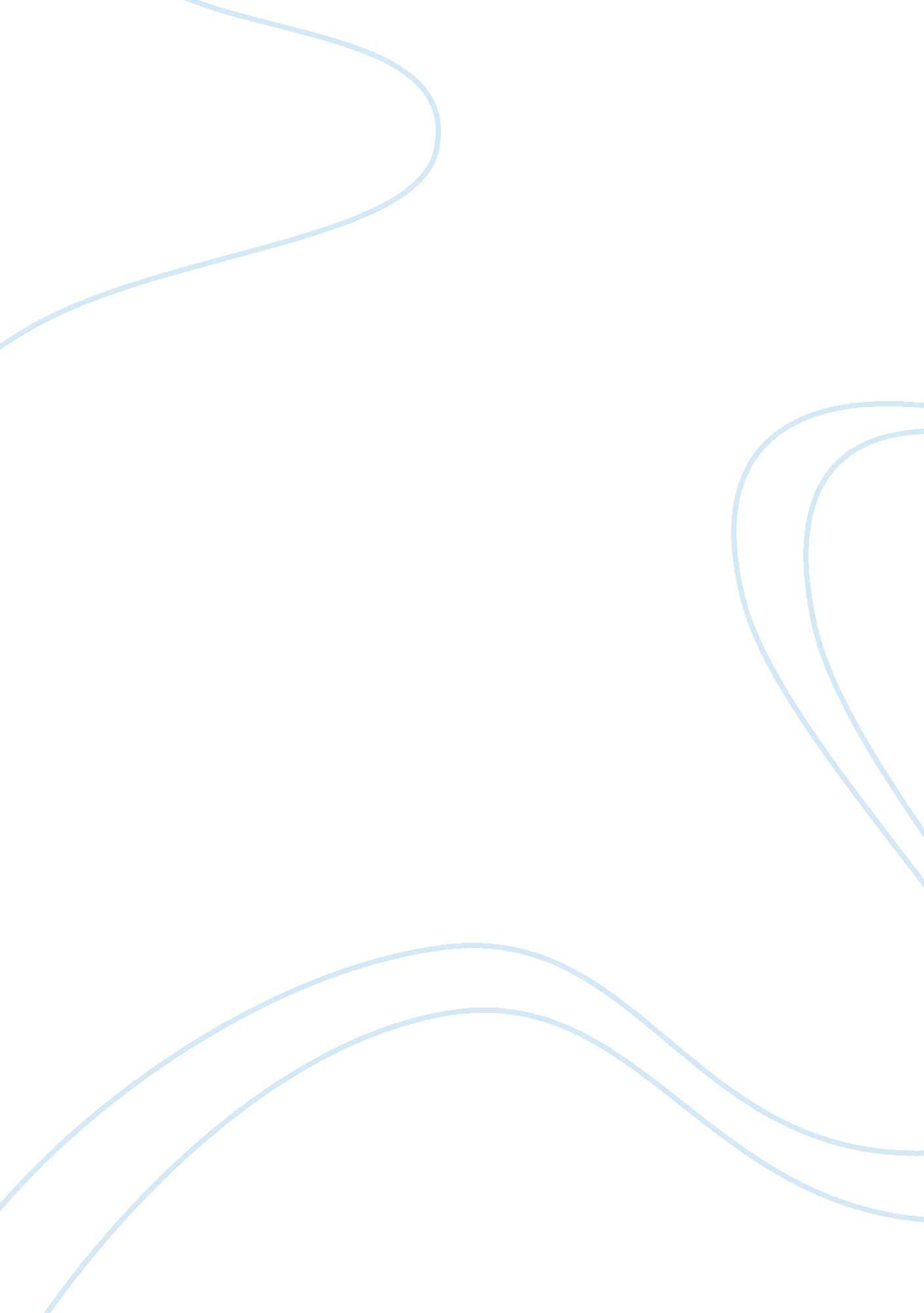 Problem statement on hipaaBusiness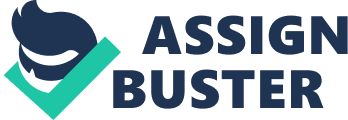 The research will evaluate the effectiveness of the patient education and the implications of applying the HIPAA regulation privacy act on medical records. The general problem is that the patients and health staff have little knowledge concerning the privacy acts. As studies indicate, information control generally entails privacy. For over a decade concerns have been indicated on how hospitals unethically publicized information with sensitivity, improperly display of safeguarded health information and hence spoiling data control. The problem is that patients and Health staff were not in a position to understand the true implications of implementing the privacy regulations instead they only considered the minimum necessary requirement which is based on the real existing practice that confined wellbeing information ought not to be used or revealed when it is not needed (Romanow, 2010). In a 1997 study, some health organizations showed that health information protection is not a market differentiator (National Research Council, 2007). The financial cost of putting up security safeguards and privacy are very ‘ tasking’ as perceived by others . Limited information flow may lead to improper treatment or diagnosis decisions and hence efficient care lacks.( US Department of Health and Human Services, 2008). The study will adapt descriptive quantitative research design on a general population of patients and health staff in determining the effectiveness of the patient education and the implications of applying the HIPAA regulation privacy act on medical records. Data will be collected from range of patients aged 18-65 from different health care physicians in the state of New York. The two sets are included in the study since they work jointly to find out the result. In determining how efficient the education effects are to the patients, the research will come near the subject by examinining the level of conformity within the physician’s workplace in reverence to following the HIPAA regulations and level of association. This study is significant to the government on addressing the need to intensify basic education to the public and the health workers on the HIPAA regulations. 